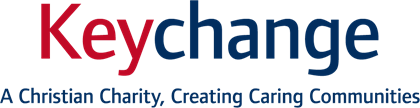 WAYSIDE HOUSE RULESAlcohol and drugsWayside is a drug and alcohol-free house and breaking the following rules may result in eviction. This is because activity to do with drugs and alcohol can make it an unsafe and unstable environment for other residents.Alcohol, drugs or illegal substances are not allowed on the premises. No one should supply or influence other residents towards drug or alcohol consumption.No one is to cause issues to other residents or staff because they have been consuming alcohol or drugs. Residents should not return to the house under the influences of substances.SmokingWayside is a no smoking building. Smoking is allowed in the designated areas in the garden between 7 a.m. and 11 p.m. No smoking is permitted in the house, on the front door step or under the gazebo.CurfewsThere is a curfew of being back in the house by 11 p.m.  For safety reasons and out of respect for the neighbours the back door also gets locked at 11p.m. Communal areas close at 12 midnight and residents are asked to be out of each other’s rooms by 10 p.m. so as to keep noise levels down for other residents.Residents should stay at Wayside for at least 4 nights per week to qualify for housing benefit.     BehavioursIt is important that all residents feel safe and free from harm whilst living at Wayside and that staff are not abused. Therefore, the following are not allowed. Physical violenceAbusive languageBullyingThreatsAnti-social behaviourExcessive swearing, foul languageVisitorsAs this is a female only house, no male visitors are allowed (except in a professional or maintenance capacity). Visitors should follow the house rules. Staff can ask visitors to leave if they are causing disruption.Visitors need to leave by 10 p.m. Residents can have a maximum of 2 visitors at any one time.Safety of the buildingThe front door should be opened by staff. If you are expecting a visitor please let staff know rather than just let them in.The sign in/out sheet should be signed each time when entering and leaving the     building, for fire safety reasons.All fire exits are alarmed and should not be opened unless for fire safety reasons.Communal areas   ( Lounge, Kitchen, Showers, Toilets, Corridors) Noise must be kept to a level which will not disturb other residents or neighbours, including when speaking on mobile phone, watching T.V. and playing music.Residents are responsible for keeping the communal areas clean. There is a rota but if everyone helps it is easy to keep these areas clean.Everyone should wash and wipe up their dirty plates, pans etc and not leave them lying around in the kitchen.Residents should not leave their belongings lying around in the lounge or kitchen.Residents should empty the washer and drier as soon as cycles have finished.BedroomsBedrooms should be kept clean and safe. Staff regularly check bedrooms for health & safety reasons and have to be allowed access.Bedrooms should be kept locked when resident is not there. Wayside take no responsibility for anything going missing from bedrooms.Residents are not allowed candles, incense or fan heaters in their rooms due to fire safety regulations. No offensive weapons are allowed on the premises.Residents can have a TV in their bedroom and it is their responsibility to get a TV licence.EqualityResidents must not discriminate against other residents or staff because of their age, ethnicity, political views, religious beliefs or sexual orientation.Signed by resident: ____________      Name: Signed on behalf of Keychange: ________  Name                              Date